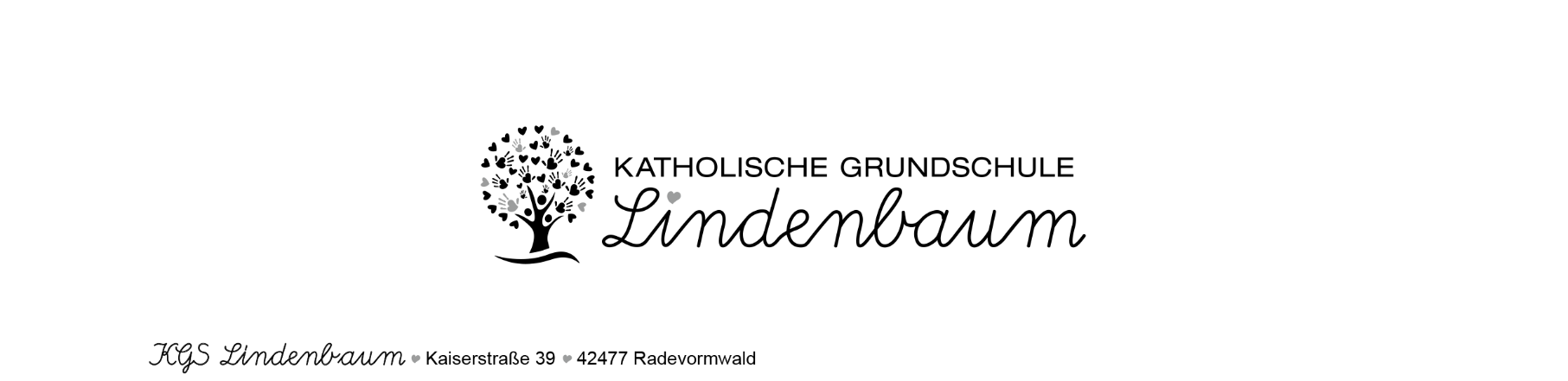 Radevormwald, 15.03.2023Liebe Kinder und Eltern der KGS Lindenbaum!In der nächsten Woche ist es so weit, unsere Projektwoche startet.In allen Projekten haben die Kinder Unterricht von 7.45 - 11.15 Uhr. Ausgenommen davon ist die Projektgruppe Pferdehof, die um 12 Uhr dort vom Hof mit dem Bus abgeholt wird. Die Kinder dieser Gruppe erhalten eine gesonderte Information.Im Anschluss an den Unterricht findet die Betreuung wie gewohnt statt.Am 25.3.2023 endet die Projektwoche mit dem Tag der offenen Tür und dem Handwerkerfest. An diesem Tag ist Schulpflicht. Dies bedeutet, dass die Kinder sich auf jeden Fall einmal bei ihren Klassenlehrerinnen melden und eventuelle Dienste entsprechend der Einteilungen wahrnehmen. Die Kinder müssen nicht zwingend von 11 bis 16 Uhr anwesend sein.In Kürze bekommen Helferinnen und Helfer Rückmeldung bezüglich ihrer Einteilung unter der Woche und am Tag der offenen Tür.Wir freuen uns auf einen gemeinsame Projektwoche mit einem tollen Abschluss am 25.03.2023Viele GrüßeIhr KGS Team